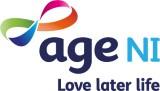 Role DescriptionRole DescriptionJob Title:Mild Cognitive Impairment (MCI) Adviser – Staying Sharp projectCurrent Directorate  Name:Charity DirectorateCurrent Location:Ballymena/Cullybackey areaType of role:Individual ContributorContractual Status of Role:Fixed Term Contract – 2 years until May 202214 hours per weekJob Title of Line Manager:Head of Well-being ServicesJob Titles and number of any direct reports:VolunteersJob Purpose:The post-holder will provide support, information and guidance to people with mild cognitive impairment and their carers to help maintain independence and promote well-being.Main Responsibilities/Deliverables:To form relationships with GP’s to encourage patient referrals for the serviceTo take referrals from any source for people diagnosed with MCITo develop support plans for service users in collaboration with the service user, their families and medical professionals as appropriate, ensuring that these are kept up to dateTo support volunteers to implement support plansTo provide information on services and benefits available and assist service users in accessing theseTo be proactive in reaching those people with mild cognitive impairment and their carers who may not otherwise access our servicesTo develop networks with partner organisations relevant to service user needsTo ensure that information provided is up to date and relevant and contribute to Age NI’s database of local information, contacts and experiences ensuring continual improvement of the service and growth in organisational knowledgeTo seek and record service user/carer feedback to ensure needs are being met and to make any necessary adjustmentsTo assist in raising public awareness about mild cognitive impairment and the way it affects individuals and families including participation in events.Experience:Experience of working with statutory and voluntary agenciesExperience of record keeping and report writingKnowledge:An understanding of MCI and dementiaKnowledge of relevant legislation including the Mental Capacity ActUnderstanding of the inclusion agenda and its relevance in a diverse societyDemonstrate an understanding of the needs of people with MCI and their carersSkills:Excellent communication skillsGood organisational skillsAbility to assess and evaluate service user needsGood computer and database entry skillsAdditional Circumstances:Full current driving licence and access to a car for business purposes, or access to a form of transport to meet the travel requirements of the postNotes: This role description is not intended to be exhaustive in every respect, but rather to clearly define the fundamental purpose, responsibilities and dimensions for the role. Therefore, this role description does not describe any individual role holder. In addition to the contents of this role description, employees are expected to undertake any and all other reasonable and related tasks allocated by line management.Notes: This role description is not intended to be exhaustive in every respect, but rather to clearly define the fundamental purpose, responsibilities and dimensions for the role. Therefore, this role description does not describe any individual role holder. In addition to the contents of this role description, employees are expected to undertake any and all other reasonable and related tasks allocated by line management.